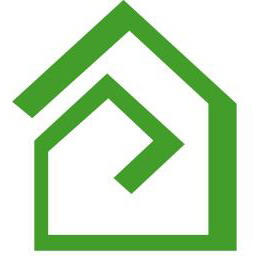 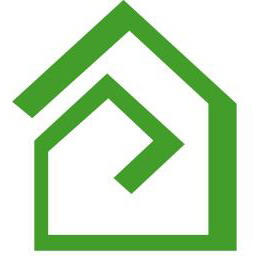 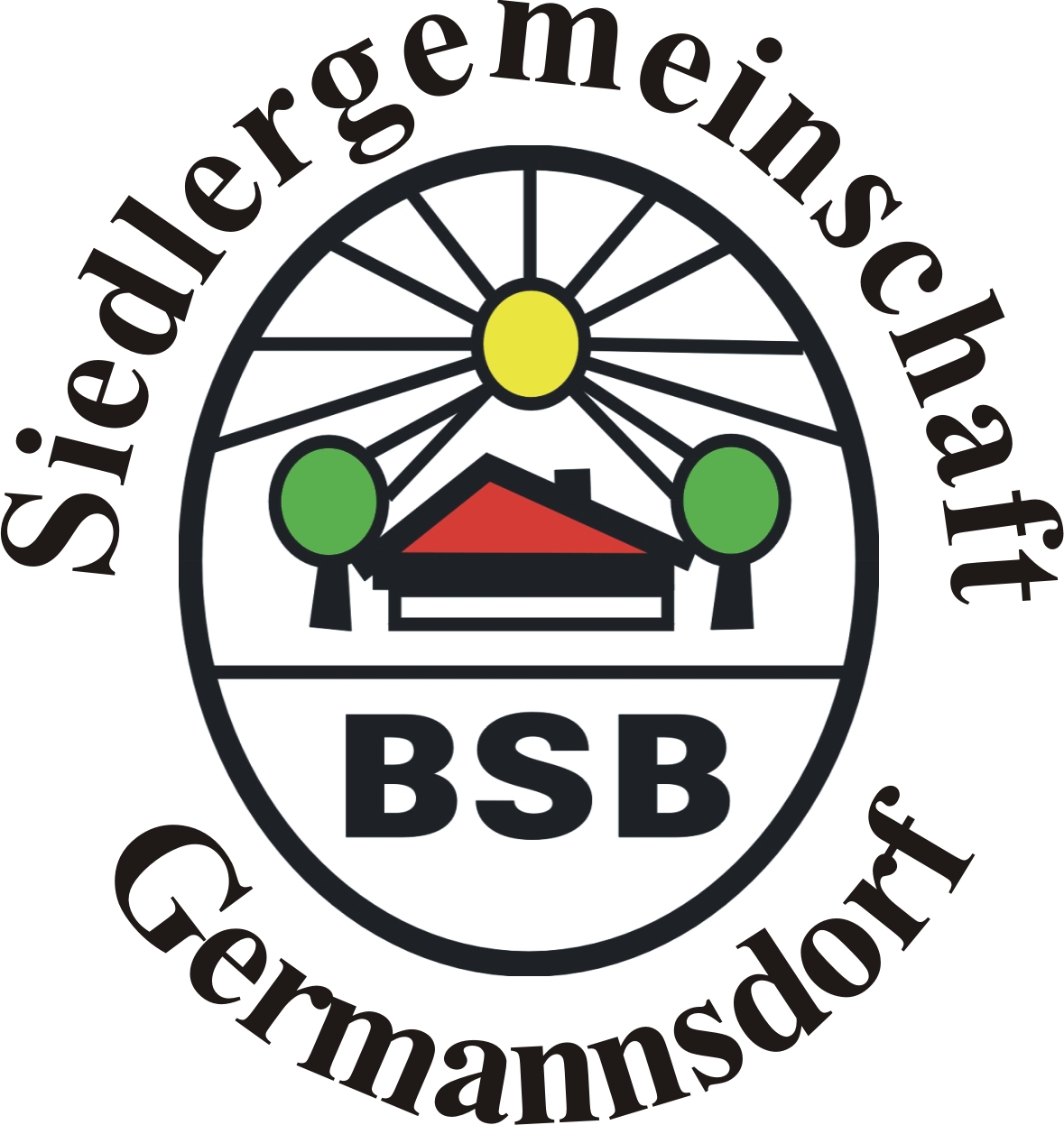 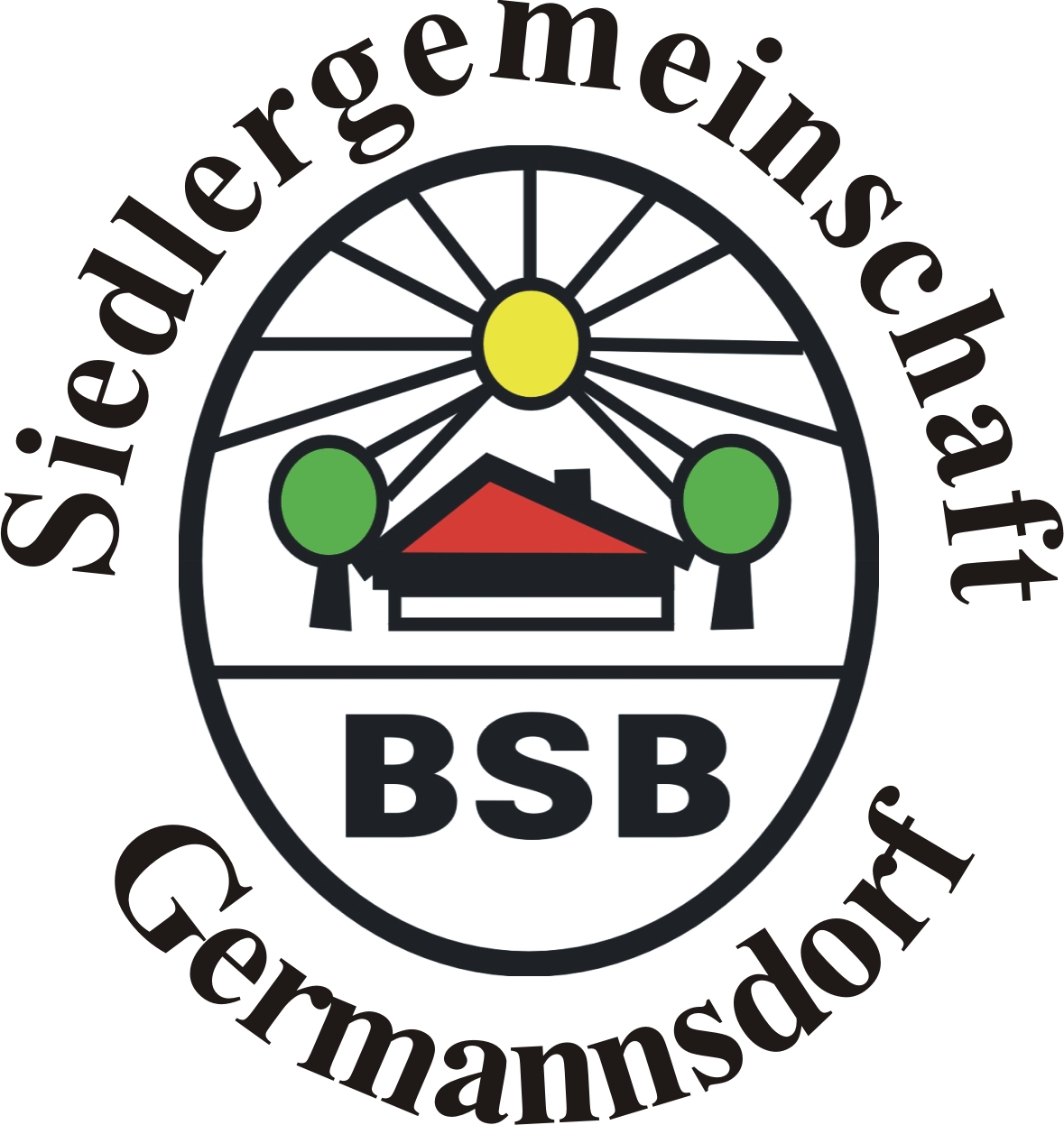 Einladung zur Jahreshauptversammlungam  Samstag, 17.  März  2018 ,  20.00 Uhrim Gasthaus Höfler GermannsdorfUm 19.00 Uhr findet der Gottesdienst in der Pfarrkirche Germannsdorf für unsere verstorbenen Mitglieder statt. Treffpunkt um 18.45 Uhr vor der Pfarrkirche. Soweit möglich, Teilnahme an der Kirche sowie bei der anschließenden Jahreshauptversammlung auch in Siedlerbund-Kleidung.Ca. 20.00 Uhr Beginn der Jahreshauptversammlung (Nebenzimmer GH. Höfler)Tagesordnung :                                                    1. Eröffnung und Begrüßung                                                    2. Bericht des Vorsitzenden                                                                    3. Bericht des Gerätewartes                                                    4. Kassenbericht                                                    5. Kassenprüfbericht                                                    6. Entlastung der Vorstandschaft                                                    7. Ehrungen                                               8. Grußworte                                                    9. Wünsche und AnträgeLang Thomas1. Vorsitzender********************************************************************************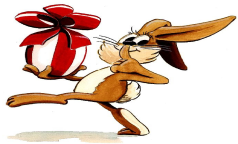 Am Sonntag, den 25.03.2018 um 14:00 Uhr sind alle, Groß und Klein, wieder recht herzlich zu unserer Osterwanderung eingeladen. Wo der „Osterhase“ dieses Mal die Nester für unsere kleinen wieder verstecken wird, wissen wir noch nicht genau!Bei einer kleinen Wanderung können die Kinder mit den Eltern wieder Spuren vom Osterhasen suchen und dabei wird gewiss jedes Kind wieder sein Osternestl finden. Teilnehmen können auch Nichtmitglieder mit ihren Kindern!          Weiter siehe S. 2 !Nach der „anstrengenden“ Suche gibt´s dann wieder ein gemütliches Beisammensein, wo sich allebei Brotzeit, Kaffee und Kuchen wieder stärken und einen gemütlichen Nachmittag verbringen können.Wir bitten alle, die bei der Osternestlsuche mitgehen wollen, sich bei Bettina Bauer, Tel. 08586/6189 bis spätestens Sonntag, 18.03.2018 anzumelden. Da erfahren Sie dann auch näheres zum Ablauf. ****************************************************************************************************************************************************************Einladung an alle Mitglieder in den Siedlergemeinschaften im Bezirksverband Niederbayern: Der Bezirksverband Niederbayern plant im Jahr 2018 wieder einen eintägigen Vereinsausflug nach Windischgarsten/OÖ.Programmablauf: Fahrt mit dem Bus der Fa. Fürst-Reisen über Passau und Wels nach Spital am Phyrn. Unterwegs Gelegenheit zu einer Frühstückspause (wird vom Bezirksverband spendiert). In Spital Gelegenheit zur Besichtigung des Dom zu Phyrn (sofern kein Gottesdienst stattfindet). Auffahrt mit der Standseilbahn auf die Wurzeralm. Dort haben Sie Gelegenheit zu einer Wanderung oder zu einer Mittagseinkehr. Weiterfahrt nach Kremsmünster zur Benediktiner Abtei. Aufenthalt und Gelegenheit zum Besuch des Klosterladens, Museum oder Stiftschenke.  Rückfahrt nach Hutthurm gegen 16.30 Uhr.Abfahrt:  Sonntag, 02. September 2018,  07.00 Uhr  ab Hutthurm, Busterminal Fürst-Reisen(Hier sind Parkmöglichkeiten für Ihren Pkw vorhanden – bitte auch an Fahrgemeinschaften denken.)Rückkehr bei normalen Verhältnissen ca.  19.00 Uhr an HutthurmVeranstalter:  Busreisen Fürst Hutthurm,  Bus: 49 SitzplätzeReisebegleitung :  Breitenfellner Johann, stellvertr. Bezirksvorsitzender Preis pro Person:  Bei 30 Teilnehmern: 41,50,-- €,      bei 40 Teilnehmern: 35,00 €,   bei 49 Teilnehmern: 32,00 €Im Preis enthaltene Leistungen:   Busfahrt, Mautgebühren, Seilbahn Wurzeralm Berg- und Talfahrt, Brotzeit Hinfahrt mit einem Getränk.Anmeldung und Zahlung von 32,-- €  pro Person bitte bis spätestens 30. Mai 2018                                          auf das Konto Nr.: DE43 7405 1230 0060 0949 27 bei der Sparkasse Freyung Grafenau,                       mit dem Vermerk:  Vereinsausflug Windischgarsten 2018      Eventuelle Mindereinnahmen beim Preis pro Person werden während der Fahrt im Bus nachkassiert!…………………………………………………………………………………………………………Anmeldecoupon bitte hier abtrennen und an Geschäftsstelle, Bahnhofstraße 12 a  94078 Freyung senden, oder beim 3. Vorsitzenden Breitenfellner Johann in den Briefkasten werfen.Name / Vorname: Wohnort/Straße/Tel.: